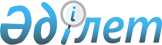 О внесении изменения в постановление Правительства Республики Казахстан от 12 декабря 2013 года № 1329 "О реализации Закона Республики Казахстан "О республиканском бюджете на 2014 - 2016 годы"Постановление Правительства Республики Казахстан от 16 мая 2014 года № 493      Примечание РЦПИ!

      Вводится в действие с 1 января 2014 года.

      В целях реализации Закона Республики Казахстан от 3 декабря 2013 года «О республиканском бюджете на 2014 – 2016 годы» Правительство Республики Казахстан ПОСТАНОВЛЯЕТ:



      1. Внести в постановление Правительства Республики Казахстан от 12 декабря 2013 года № 1329 «О реализации Закона Республики Казахстан «О республиканском бюджете на 2014 – 2016 годы» следующее изменение:



      в приложении 24 к указанному постановлению:



      в графе 7 строки, порядковый номер 43, цифры «386 000» заменить цифрами «431 200». 



      2. Настоящее постановление вводится в действие с 1 января 2014 года.      Премьер-Министр

      Республики Казахстан                       К. Масимов
					© 2012. РГП на ПХВ «Институт законодательства и правовой информации Республики Казахстан» Министерства юстиции Республики Казахстан
				